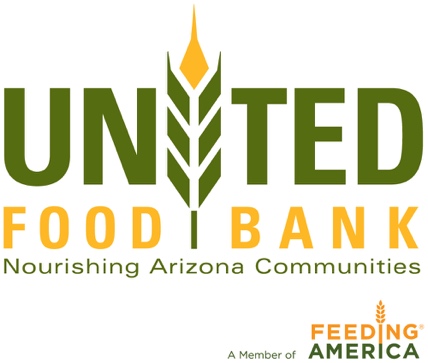 For more information, contact:Barb Harristeamworks@teamworkspr.com 480-296-5573United Food Bank/National Association of Letter Carriers Food DriveSaturday, May 12What: 	Area-Wide Food Drive  The annual National Association of Letter Carriers “Stamp Out Hunger” Food Drive is an essential opportunity for area food banks to stock their shelves for the coming summer months when need typically increases and donations tend to decrease. You can capture the spirit of community generosity as food donations by area residents are accumulated.		United Food Bank (UFB) works with 222 community partners to 			serve more than 228,000 Arizonans in need living in the East 				Valley and eastern Arizona and 	is a member of the Feeding 				America network. When:	Saturday, May 12Residents place non-perishable food donations by their mailboxes by 8 a.m. for their local carrier to pick up. These donations will begin arriving at area post offices by 12 noon. Where: 	Downtown Mesa Post Office		135 N. Center Street, MesaVideoOpps:		Interview with Dave Richins, CEO of United Food Bank		Letter Carriers delivering food to Post Office		Volunteers sorting food and packing it to go to United Food BankMEDIA NOTE:  DAY OF: To arrange for a spokesperson for on-site interviews, please contact Tyson Nansel by calling or texting 602-818-1763‬. 